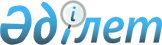 Қазақстан Республикасы Үкіметінің 2000 жылғы 7 ақпандағы N 183 қаулысына толықтырулар енгізу туралыҚазақстан Республикасы Үкіметінің қаулысы 2000 жылғы 18 қыркүйек N 1409



          Қазақстан Республикасы Президентінің "Жер қойнауы және жер қойнауын 
пайдалану туралы" 1996 жылғы 27 қаңтардағы N 2828  
 U962828_ 
  заң күші бар 
Жарлығының 7-бабына сәйкес Қазақстан Республикасының Үкіметі қаулы етеді:




          1. "Құзыретті органның 2000 жылы инвестициялық бағдарламалардың ашық 
конкурсына қоюына жататын Қазақстан Республикасының қатты пайдалы қазбалар 
мен көмірсутегі шикізаты бойынша жер қойнауы учаскелерінің (блоктарының) 
тізбесін бекіту туралы" Қазақстан Республикасы Үкіметінің 2000 жылғы 7 
ақпандағы N 183  
 P000183_ 
  қаулысына мынадай толықтырулар енгізілсін:




          көрсетілген қаулымен бекітілген Құзыретті органның 2000 жылы 
инвестициялық бағдарламалардың ашық конкурсына қоюына жататын қатты 
пайдалы қазбалар мен көмірсутегі шикізаты бойынша Қазақстан 
Республикасының жер қойнауы учаскелерінің (блоктарының) тізбесіндегі:




          1) 1-қосымшаға сәйкес "Көмірсутегі шикізатын өндіру" бөлімі реттік 
нөмірлері 5, 6-жолдармен толықтырылсын;




          2) 2-қосымшаға сәйкес "Көмірсутегі шикізатын барлау" бөлімі реттік 
нөмірлері 5-7-жолдармен толықтырылсын;




          3) 3-қосымшаға сәйкес "Қатты пайдалы қазбаларды барлау және өндіру" 




бөлімі реттік нөмірлері 13-45-жолдармен толықтырылсын;
     4) 4-қосымшаға сәйкес "Қатты пайдалы қазбаларды өндіру" бөлімі реттік 
нөмірлері 7-17-жолдармен толықтырылсын;
     5) 5-қосымшаға сәйкес "Көмірсутегі шикізатын барлау және өндіру" 
бөлімі реттік нөмірлері 5-9-жолдармен толықтырылсын.
     2. Қазақстан Республикасының инвестициялар жөніндегі агенттігі осы 
қаулыдан туындайтын қажетті шараларды қабылдасын.
     3. Осы қаулы қол қойылған күнінен бастап күшіне енеді.
     
     Қазақстан Республикасының
         Премьер-Министрі
     
                                       Қазақстан Республикасы Үкіметінің
                                          2000 жылғы 18 қыркүйектегі
                                               N 1409 қаулысына
                                                  1-қосымша
     --------------------------------------------------------------------
      р/с ! Жер қойнауын пайдалану объектісінің атауы  !      Облыс
       N  !                                            !
     --------------------------------------------------------------------
       1  !                    2                       !         3
     --------------------------------------------------------------------
       5  !    Жолдыбай кен орны                       !    Атырау     
     --------------------------------------------------------------------
       6  !    Жыланқабақ кен орны                     !    Атырау
     --------------------------------------------------------------------

                                       Қазақстан Республикасы Үкіметінің
                                          2000 жылғы 18 қыркүйектегі
                                               N 1409 қаулысына
                                                  2-қосымша
     --------------------------------------------------------------------
      р/с ! Жер қойнауын пайдалану объектісінің атауы  !      Облыс
       N  !                                            !
     --------------------------------------------------------------------
       1  !                    2                       !         3
     --------------------------------------------------------------------
       5  ! XXXIV-9-D (ішінара), Е (ішінара) блоктары, !
          ! Төбежік кен орны                           !    Маңғыстау
     --------------------------------------------------------------------
       6  ! XXXIV-9-D (ішінара), XXXV-10-A (ішінара)   !
          ! блоктары, Жанғұршы кен орны                !    Маңғыстау
     --------------------------------------------------------------------
       7  ! XXXIII-39-C (ішінара), Блиновское кен орны !    Қызылорда
     --------------------------------------------------------------------
     
                                       Қазақстан Республикасы Үкіметінің
                                          2000 жылғы 18 қыркүйектегі
                                               N 1409 қаулысына
                                                  3-қосымша
     
     --------------------------------------------------------------------
      р/с !     Жер қойнауын пайдалану     ! Пайдалы       !   Облыс 
       N  !       объектісінің атауы       ! қазбаның түрі !
     --------------------------------------------------------------------
       1  !               2                !       3       !      4
     --------------------------------------------------------------------
       13  Көксу өзенінің солжақ жағалауы   Көмір            Алматы
       14  Буденовск кен орны               Шымтезек         Жамбыл
       15  Жамбыл кен орны                  Шымтезек         Жамбыл
       16  Қара-Таман кен орны              Көмір            Қызылорда
       17  Әділсу учаскесі                  Никель-кобальт   Қарағанды
       18  Нарым учаскесі                   Алтын            Шығыс         
                                                             Қазақстан
       19  Солнечное кен орны               Флюорит          Қарағанды
       20  Жезді кен байыту фабрикасының
           техногендік минералдық құрылымы  Марганец         Қарағанды
       21  Путинцев учаскесі                Полиметалдар     Шығыс         
                                                             Қазақстан
       22  Орлов учаскесі (Орлов кен алаңы) Полиметалдар     Шығыс
                                                             Қазақстан
       23  Ірісу кен орны                   Темір кен орны   Оңтүстік
                                                             Қазақстан
       24  Путинцев кен орны,                                Шығыс
           Промежуточный кен қабаты         Полиметалдар     Қазақстан
     
       25  Құзған кен орны                  Темір кен орны   Қарағанды
       26  Барит учаскесі                   Барит            Жамбыл
       27  Антиклинальдіқ учаскесі          Барит            Оңтүстік
                                                             Қазақстан
       28  Николаевск кен орнының           Полиметалдар     Шығыс
           қанаттары                                         Қазақстан    
       29  Хайрузовск кен орны              Волластонит      Шығыс         
                                                             Қазақстан     
       30  "Оңтүстік доломитов" учаскесі    Барит            Оңтүстік      
                                                             Қазақстан    
       31  Ащысу учаскесі                   Қара және түсті  Қарағанды 
                                            металдар
       32  Қарағанды бассейнінің Саран 
           учаскесіндегі К 2, К 3           Көмір            Қарағанды 
           қабаттары
       33  Қарағанды бассейнінің "Негізгі" 
           3 және 18-шахталары алаңындағы   Көмір            Қарағанды 
           К 12 қабаты
     
       34  Родник кен орны                  Полиметалдар     Жамбыл
       35  Қарағанды бассейнінің 
           өнеркәсіптік учаскесіндегі       Көмір            Қарағанды 
           А 5, А 6 қабаттары
       36  Солтүстік Балқаш алаңқайы        Алтын            Қарағанды    
       37  Қызыл Еспе кен орны              Полиметалдар     Қарағанды    
       38  Беркакра кен орны                Полиметалдар     Қарағанды     
       39  Қасқұдық кен орны                Полиметалдар     Қарағанды
       40  Қаратастау учаскесі              Полиметалдар     Қарағанды 
       41  Карача учаскесі                  Мыс              Қарағанды
       42  Елтай тобы кен орны              Темір рудасы     Қостанай 
       43  Балбырауын кен орны              Темір рудасы     Қарағанды
       44  Шуылдақ кен орны                 Марганец         Ақтөбе
       45  Шолақ-Қарасу кен орны            Барит            Ақмола 
-------------------------------------------------------------------------  
   
                                       Қазақстан Республикасы Үкіметінің
                                          2000 жылғы 18 қыркүйектегі
                                               N 1409 қаулысына
                                                  4-қосымша
     
     --------------------------------------------------------------------
      р/с !     Жер қойнауын пайдалану     ! Пайдалы       !   Облыс 
       N  !       объектісінің атауы       ! қазбаның түрі !
     --------------------------------------------------------------------
       1  !               2                !       3       !      4
     --------------------------------------------------------------------
       7   Шаңдышың кен орны                Никель, кобальт     Ақтөбе
       8   Жаңа Қарағашты кен орны          Никель, кобальт     Ақтөбе
       9   Тоқтар кен орны                  Алтын               Ақмола
       10  Аңсай кен орны                   Барит               Оңтүстік
                                                                Қазақстан
       11  Алтынсай кен орны                Алтын               Қарағанды
       12  Қараоба кен орны                 Вольфрам            Қарағанды
       13  Солтүстік Қатпар кен орны        Вольфрам            Қарағанды
       14  Ақпан кен орны                   Алтын               Ақтөбе
       15  Долинное кен орны                Алтын               Қарағанды
       16  Қоңырат кенішінің техногендік    Мыс                 Қарағанды
           минералдық құрылымдары
       17  Балажал кен орны                 Алтын               Шығыс
                                                                Қазақстан
     ---------------------------------------------------------------------
     
                                       Қазақстан Республикасы Үкіметінің
                                          2000 жылғы 18 қыркүйектегі
                                               N 1409 қаулысына
                                                  5-қосымша
     
     --------------------------------------------------------------------
      р/с ! Жер қойнауын пайдалану объектісінің атауы  !      Облыс
       N  !                                            !
     --------------------------------------------------------------------
       1  !                    2                       !         3
     --------------------------------------------------------------------
       5    Қаратөбе (тұзүстіндегі) кен орны                Ақтөбе
       6    Жұбантам кен орны (тұзүстіндегі) және           Атырау
            Жұбантам-Жосалысай құрылымдар тобы 
            (тұзүстіндегі)
       7    Жарты кен орны                                  Маңғыстау
       8    Пионер кен орны                                 Маңғыстау     
       9    Мақат кен орны                                  Маңғыстау     
     --------------------------------------------------------------------
     

     
Оқығандар:
     Багарова Ж.А.
     Икебаева А.Ж.
     
      
      


					© 2012. Қазақстан Республикасы Әділет министрлігінің «Қазақстан Республикасының Заңнама және құқықтық ақпарат институты» ШЖҚ РМК
				